§53-I.  Registration and renewal on or after July 1, 2012Beginning on July 1, 2012, an owner of land may register any designated portion of that land that qualifies as farmland under this chapter by filing the information required under section 53‑C with the department and the appropriate registry of deeds in accordance with this section.  [PL 2011, c. 608, §12 (NEW).]1.  Registry of deeds.  Beginning on July 1, 2012, a landowner registering farmland under this chapter shall file a notarized copy of the completed registration form accompanied by the information required under section 53‑C with the registry of deeds of the county or counties in which the registered farmland and any abutting property is located.[PL 2011, c. 608, §12 (NEW).]2.  Effective date.  A registration is effective upon filing with the registry of deeds under subsection 1.[PL 2011, c. 608, §12 (NEW).]3.  Duration.  A registration made under this chapter remains effective for 5 years from the effective date unless withdrawn earlier in accordance with section 53‑E.[PL 2011, c. 608, §12 (NEW).]4.  Renewal.  A landowner may renew a registration under this chapter for successive 5-year periods.  To renew a registration, a landowner must notify abutters as provided under section 53‑A, subsection 2 and submit a completed renewal application for certification by the soil and water conservation district under Title 12, section 6‑A.  Upon receiving certification from the soil and water conservation district, the landowner must file a notarized copy of the renewed registration with the registry of deeds under subsection 1 and submit a copy to the department.  When a landowner submits an application for renewal and a review under Title 12, section 6‑A prior to a registration lapsing, the registration on that farmland remains in effect until the application for renewal is approved or denied.[PL 2011, c. 608, §12 (NEW).]SECTION HISTORYPL 2011, c. 608, §12 (NEW). The State of Maine claims a copyright in its codified statutes. If you intend to republish this material, we require that you include the following disclaimer in your publication:All copyrights and other rights to statutory text are reserved by the State of Maine. The text included in this publication reflects changes made through the First Regular and First Special Session of the 131st Maine Legislature and is current through November 1, 2023
                    . The text is subject to change without notice. It is a version that has not been officially certified by the Secretary of State. Refer to the Maine Revised Statutes Annotated and supplements for certified text.
                The Office of the Revisor of Statutes also requests that you send us one copy of any statutory publication you may produce. Our goal is not to restrict publishing activity, but to keep track of who is publishing what, to identify any needless duplication and to preserve the State's copyright rights.PLEASE NOTE: The Revisor's Office cannot perform research for or provide legal advice or interpretation of Maine law to the public. If you need legal assistance, please contact a qualified attorney.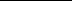 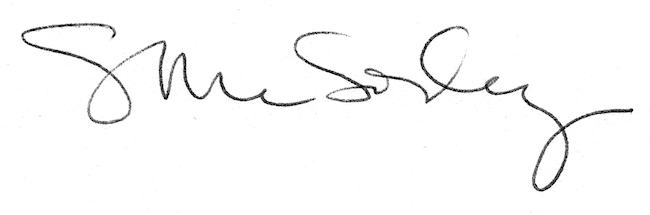 